Итоги онлайн-опроса граждан по оценке работы по противодействию коррупции, проводимой в Территориальном органе Федеральной службы государственной статистики по Брянской области в 2015 году. 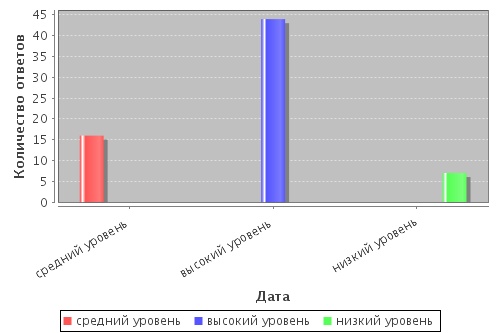 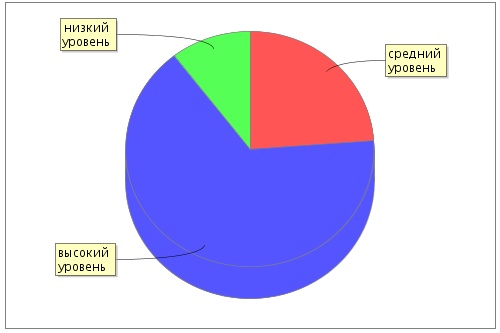 По состоянию на 12 часов 31 декабря 2015 года (опрос проводился с 01.05.2015г. по 31.12.2015г.) всего проголосовало 62 человека:Высокий уровень40 чел.64, 5%Средний уровень15 чел.24, 2%Низкий уровень7 чел.11, 3 %